Coordonnées 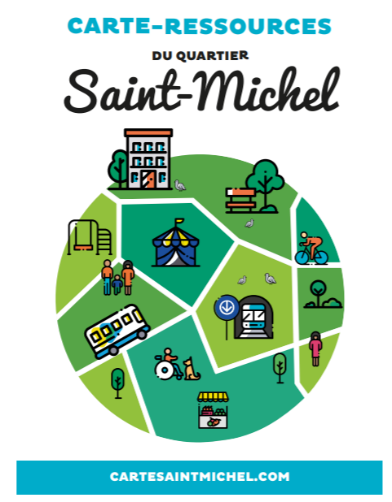 des écoles de Saint-Michelpour les élèves et parents d’élèvesÉcoles primairesEst du quartierSud du quartierNord-Ouest du quartierÉcoles secondairesFormation aux adultesBienville450 élèves9275, 25e Avenuebienville.csdm.ca514 596-5181bienville@csdm.qc.caSaint-Noël-Chabanel, Pavillon Découvreurs (préscolaire, 1er cycle, accueil)442 élèves8777, 24e Avenuest-noel-chabanel.csdm.ca514 596-6200Possibilité de laisser un message téléphonique (pris 1 fois par semaine)stnchabanel@csdm.qc.caDirectrice : legaultk@csdm.qc.caSaint-Noël-Chabanel, Pavillon Bâtisseurs (2e et 3e cycles)442 élèves8801, 25e Avenuest-noel-chabanel.csdm.ca514 596-5494Possibilité de laisser un message téléphonique (pris 1 fois par semaine)stnchabanel@csdm.qc.caDirectrice : legaultk@csdm.qc.caLéonard-De Vinci (préscolaire et 1er cycle)7630, 22e Avenueleonard-de-vinci.csdm.ca514 596-5512ldv@csdm.qc.caLéonard-De Vinci (2e et 3e cycles)650 élèves7575, 19e Avenueleonard-de-vinci.csdm.ca514 596-4924ldv@csdm.qc.caSaint-Bernardin480 élèves7900, 8e Avenuest-bernardin.csdm.ca514 596-5020stbernardin@csdm.qc.caSaint-Mathieu250 élèves7230, 8e Avenuest-mathieu.csdm.ca514 596-5120stmathieu@csdm.qc.caLucien-Guilbault(adaptation scolaire)3165, rue de Louvain Estwww.lucien-guilbault.ca514 334-2189info@lucien-guilbault.cawww.facebook.com/ecolelucienguilbault/Marie-Rivier, Pavillon Louvain (préscolaire et 1er cycle)9200, 8e Avenuemarie-rivier.csdm.ca514 596-5340mrivier@csdm.qc.caMarie-Rivier, Pavillon Legendre (2e et 3e cycles)608 élèves9066, 8e Avenuemarie-rivier.csdm.ca514 596-5344mrivier@csdm.qc.caMontcalm500 élèvesclasses d’accueil8800, 12e Avenuemontcalm.csdm.ca514 596-5330montcalm@csdm.qc.caLes parents sont invités à communiquer par courriel avec l’enseignant de leur enfantSainte-Lucie400 élèves2550, rue Champdoréste-lucie.csdm.ca514 596-5550stelucie@csdm.qc.caSt. Dorothy (English Elementary School)8961, 6e Avenuestdorothy.emsb.qc.ca514 381-0355stdorothy@emsb.qc.caJohn F. Kennedy (English High School)3030, rue Villerayjfkhighschoolemsb.com514 374-1449jfk@emsb.qc.caJoseph-François-Perrault1540 élèves7450, rue François-Perraultjoseph-francois-perrault.csdm.ca514 596-5353jfperrault@csdm.qc.caLouis-Joseph-Papineau1300 élèves2901, rue de Louvain Estlouis-joseph-papineau.csdm.ca514 596-5353ljpapineau@csdm.qc.caLucien-Guilbault(adaptation scolaire)3165, rue de Louvain Esthttps://www.lucien-guilbault.ca/514 334-2189info@lucien-guilbault.cawww.facebook.com/ecolelucienguilbault/Collège Reine-Marie9300, boul. Saint-Michelwww.reine-marie.qc.ca514 382-0484info@reine-marie.qc.caCentre Gabrielle-Roy8699, boul. Saint-Michelcentre-gabrielle-roy.csdm.ca514 596-4455Conseillers en formation scolaireM. Sofiane Melhout : poste 4453Mme Édith Séguin : poste 7106Mme Nadine Hastir : poste 4453Techniciennes en éducation spécialiséesCindy Cardin : poste 4496Annie Saggese :  poste 4991c-g.roy@csdm.qc.caCentre Yves-Thériault3925, rue Villeraycentre-yves-theriault.csdm.ca514 596-7110ytheriault@csdm.qc.caJohn F. Kennedy3030, rue Villeraywww.jfkac.ca514 374-1449jfkadult@emsb.qc.ca